Общество с Ограниченной Ответственностью "Промоборудование"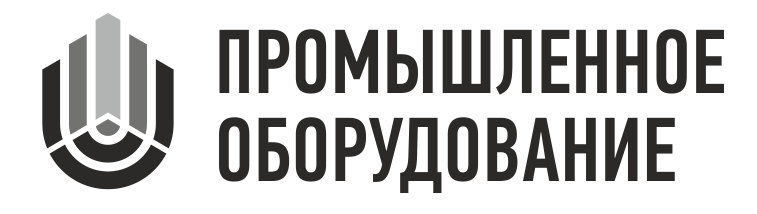  625032, г Тюмень, ул. Тимирязева д. 10 оф. 101ИНН 7203512494/ КПП 720301001 р/с 407 028 102 025 001 057 49ТОЧКА ПАО БАНКА «ФК ОТКРЫТИЕ» г.Москва » к/с 301 018 108 452 500 009 99 БИК 044525999 Тел./факс: +7 (3452) 58 88 12 E-mail: tmn@prom-ob.com  www.prom-ob.com КАРТОЧКА ПРЕДПРИЯТИЯГенеральный директор ООО «Промоборудование» ______________ Ортман В.В.Название ООО «Промоборудование»ИНН/КПП7203512494/720301001ОГРН1207200019476Расчетный счет40702810202500105749БанкОКВЭД46.69 - Торговля оптовая прочими машинами и оборудованиемКор. счет30101810845250000999БИК044525999Генеральный директор, действует на основании УставаОртман Виктория Владимировнаe-mailtmn@prom-ob.comсайтwww.prom-ob.comТелефон8(3452) 58-88-12Юридический адрес625032, г. Тюмень, ул. Тимирязева, д. 10, оф. 101Фактический адрес625032, г.Тюмень, ул. Тимирязева д. 10, оф. 101